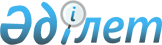 Об утверждении Правил поступления и использования безнадзорных животных, поступивших в коммунальную собственностьПостановление акимата Бейнеуского района Мангистауской области от 12 марта 2018 года № 37. Зарегистрировано Департаментом юстиции Мангистауской области 11 апреля 2018 года № 3563.
      Примечание РЦПИ.

      В тексте документа сохранена пунктуация и орфография оригинала.
      В соответствии с подпунктом 2) пункта 1 статьи 31 Закона Республики Казахстан от 23 января 2001 года "О местном государственном управлении и самоуправлении в Республике Казахстан", с подпунктом 22) статьи 18 и со статьей 31 Закона Республики Казахстан от 1 марта 2011 года "О государственном имуществе" акимат района ПОСТАНОВЛЯЕТ:
      1. Утвердить прилагаемые Правила поступления и использования безнадзорных животных, поступивших в коммунальную собственность.
      2. Признать утратившим силу постановление акимата Бейнеуского района от 20 апреля 2012 года № 55 "Об утверждении Правил поступления и использования безнадзорных животных поступивших в коммунальную собственность" (зарегистрировано в реестре государственной регистрации нормативных правовых актов за № 11-3-135, опубликовано в газете "Рауан" от 14 июня 2012 года).
      3. Государственному учреждению "Бейнеуский районный отдел сельского хозяйства и ветеринарии" (С.Кабиев) обеспечить государственную регистрацию настоящего постановления в органах юстиции, его официальное опубликование в Эталонном контрольном банке нормативных правовых актов Республики Казахстан и в средствах массовой информации, размещение на интернет-ресурсе акимата района.
      4. Контроль за исполнением настоящего постановления возложить на заместителя акима района К.Машырыкова.
      5. Настоящее постановление вступает в силу со дня государственной регистрации в органах юстиции и вводится в действие по истечении десяти календарных дней после дня его первого официального опубликования.
      "СОГЛАСОВАНО"
      Руководитель государственного учереждения
      "Бейнеуский районный отдел сельского
      хозяйства ветеринарии" С.Кабиев
      12 марта 2018 ж.
      Руководитель государственного учереждения
      "Бейнеуский районный отдел экономики
      и финансов" Б.Азирханов
      15 марта 2018ж Правила поступления и использования безнадзорных животных, поступивших в коммунальную собственность 1. Общие положения
      1. Настоящие правила поступления и использования безнадзорных животных, поступивших в коммунальную собственность (далее - правила) разработаны в соответствии с Гражданским кодексом Республики Казахстан от 27 декабря 1994 года, Законом Республики Казахстан от 1 марта 2011 года "О государственном имуществе" и определяют порядок поступления и использования безнадзорных животных, поступивших в коммунальную собственность.
      2. При отказе лица от приобретения в собственность содержавшихся у себя безнадзорных животных, они поступают в районную коммунальную собственность и используются в порядке, определяемом настоящими правилами. 2. Поступление безнадзорных животных в районную коммунальную собственность
      3. Поступление безнадзорных животных в районную коммунальную собственность осуществляется на основании акта приема-передачи. Акт приема-передачи составляется при участии лица, передающего безнадзорных животных, акима соответствующего села, сельского округа (далее - аким), ответственных сотрудников государственного учреждения "Бейнеуский районный отдел предпринимательства, сельского хозяйства" и государственного учреждения "Бейнеуский районный отдел экономики и финансов" (далее - отдел экономики и финансов). Акт приема-передачи утверждается руководителем отдела экономики и финансов или замещающим его должностным лицом.
      В акте приема-передачи в обязательном порядке должны быть указаны возраст, порода, масть, пол, состояние и здоровье безнадзорных животных.
      Сноска. Пункт 3 в редакции постановления акимата Бейнеуского района Мангистауской области от 26.01.2021 № 16 (вводится в действие по истечении десяти календарных дней после дня его первого официального опубликования).

 3. Оценка, учет и закрепление безнадзорных животных
      4. Для дальнейшего использования безнадзорных животных, поступивших в районную коммунальную собственность, производится занесение их в перечень районного коммунального имущества и оценка (переоценка). Работы по занесению в перечень и оценке (переоценке) осуществляет в порядке, определямом законодательством Республики Казахстан отдел экономики и финансов.
      5. После осуществления оценки безнадзорные животные на основании постановления акимата района закрепляются на баланс аппаратов соответствующих акимов. Принятие на баланс производится в порядке, определямом законодательством Республики Казахстан, на основе акта приема-передачи. 4. Дальнейшее использование безнадзорных животных
      6. Безнадзорные животные, поступившие в районную коммунальную собственность, используются одним из следующих способов:
      1) безвозмездная передача на баланс государственных юридических лиц, имеющих подсобные хозяйства;
      2) продажа через аукцион;
      3) продажа через торговые организации;
      4) безвозмездная передача специализированным местам защиты животных (за исключением сельскохозяйственных животных и домашних птиц).
      7. Способ дальнейшего использования безнадзорных животных, поступивших в районную коммунальную собственность, в каждом конкретном случае решается комиссией, созданной постановлением акимата района (далее - комиссия). Решение комиссии оформляется протоколом. 5. Возврат безнадзорных животных прежнему собственнику
      8. В случае, если безнадзорные животные проданы либо безвозмездно переданы другому собственнику до поступления заявления об их возврате от прежнего собственника, выручка от их продажи или их стоимость возмещается прежнему собственнику за счет местного бюджета. При этом вычитывается объем расходов, связанных с содержанием безнадзорных животных.
      9. Возврат безнадзорных животных или возмещение их стоимости оформляется договором, заключаемом между прежним собственником и отделом экономики и финансов. 6. Заключительные положения
      10. Средства от продажи безнадзорных животных полностью засчитываются в доход местного бюджета в порядке, определяемом законодательством Республики Казахстан.
      11. Расходы по учету, оценке, продаже и безвозмездной передаче безнадзорных животных осуществляются за счет средств местного бюджета.
					© 2012. РГП на ПХВ «Институт законодательства и правовой информации Республики Казахстан» Министерства юстиции Республики Казахстан
				
      Аким Бейнеуского района 

Б.Абилов
Утверждены постановлением
акимата Бейнеуского района
от 12 марта 2018 года №37
